Investigation of aquaporins involved in the adaptation of Canavalia rosea to saline-alkaline soils and drought stressRuoyi Lin 1, 2, #, Jiexuan Zheng 1, 2, #, Lin Pu 1, 2, Zhengfeng Wang 1, 3, 4, Qiming Mei 1, 3, 4, Mei Zhang 1, 5,* , Shuguang Jian 1, 3, 4, 6, *1 Guangdong Provincial Key Laboratory of Applied Botany & Key Laboratory of South China Agricultural Plant Molecular Analysis and Genetic Improvement, South China Botanical Garden, Chinese Academy of Sciences, Guangzhou 510650, China.2 University of the Chinese Academy of Sciences, Beijing 100039, China.3 Key Laboratory of Vegetation Restoration and Management of Degraded Ecosystems, Center for Plant Ecology, Core Botanical Gardens, Chinese Academy of Sciences, Guangzhou 510650, China.4 Southern Marine Science and Engineering Guangdong Laboratory (Guangzhou), Guangzhou 511458, China5 Center of Economic Botany, Core Botanical Gardens, Chinese Academy of Sciences, Guangzhou, 510650, China.6 CAS Engineering Laboratory for Vegetation Ecosystem Restoration on Islands and Coastal Zones, South China Botanical Garden, Chinese Academy of Sciences, Guangzhou 510650, China# These two authors contributed equally to this study.* Correspondence and requests for materials should be addressed to Mei Zhang (zhangmei@scbg.ac.cn) and Shuguang Jian (jiansg@scbg.ac.cn).Additional file 1: Figure S1. The structural features of the CrAQPs. a CrNIPs. b CrPIPs. c CrTIPs. d CrXIPs. e CrSIPs.Additional file 1: Figure S2. The overexpression analyses of CrPIP1;5 in the three transgenic Arabidopsis lines (OX 1#, OX 5#, and OX 10#). a RT-PCR and genomic DNA PCR analysis of CrPIP1;5 in the transgenic Arabidopsis lines and WT plants. b Quantitative RT-PCR analysis of CrPIP1;5 in the transgenic Arabidopsis lines and WT plants.Additional file 1: Figure S3. Overexpression analyses of CrPIP1;5 in the transgenic Arabidopsis lines (OX 1#, OX 5#, and OX 10#) and stress tolerance analyses of transgenic plants with regards to seed germination rates. a Photographs of the transgenic lines and WT seeds germinated on MS medium or MS medium with NaCl, NaCl plus NaHCO3 (pH 8.2), or mannitol for 7 d. b‒d The seed germination rates in WT and transgenic lines under NaCl (b), NaCl plus NaHCO3 (pH 8.2) (c), and mannitol (d) stresses after 7 d.Additional file 1: Figure S4. Salt, salt-alkaline, and high osmotic stress analyses of the transgenic plants with CrPIP1;5’s overexpression based on seedling root lengths. Four-day-old seedlings were transplanted into MS medium containing NaCl, NaCl plus NaHCO3 (pH 8.2) or mannitol and then grown for 7 d before measuring the root length. a Photographs of the transgenic lines (CrPIP1;5 OX 1#, OX 5#, and OX 10#) and WT seedlings on MS medium or MS medium with NaCl, NaCl plus NaHCO3 (pH 8.2), or mannitol; b‒d The seedling root lengths (mm) in WT and the transgenic lines under NaCl (b), NaCl plus NaHCO3 (pH 8.2) (c), or mannitol (d) stresses after 7 d. Error bars indicate the SD based on over three replicates (n ≥ 3). Asterisks indicate significant differences from the control (Student’ s t-test P values, * p < 0.05 and ** p < 0.01).Additional file 1: Figure S5. Subcellular localization of the CrPIP1;5 protein. Arabidopsis roots expressing 35S:GFP-CrPIP1;5 fusion proteins (upper two lines) and 35S:GFP (lower line) were observed under a laser scanning confocal microscope.Additional file 1: Table S1. The obtained CrAQPs’ nucleotide and protein sequences information in this study.Additional file 1: Table S2. Primers' information used in this study.Additional file 1: Table S3. The categories of cis-acting elements identified in the CrAQPs’ promoter regions.Additional file 1: Table S4. The conserved motif sequences of the CrAQPs identified by the MEME web server.Figure S1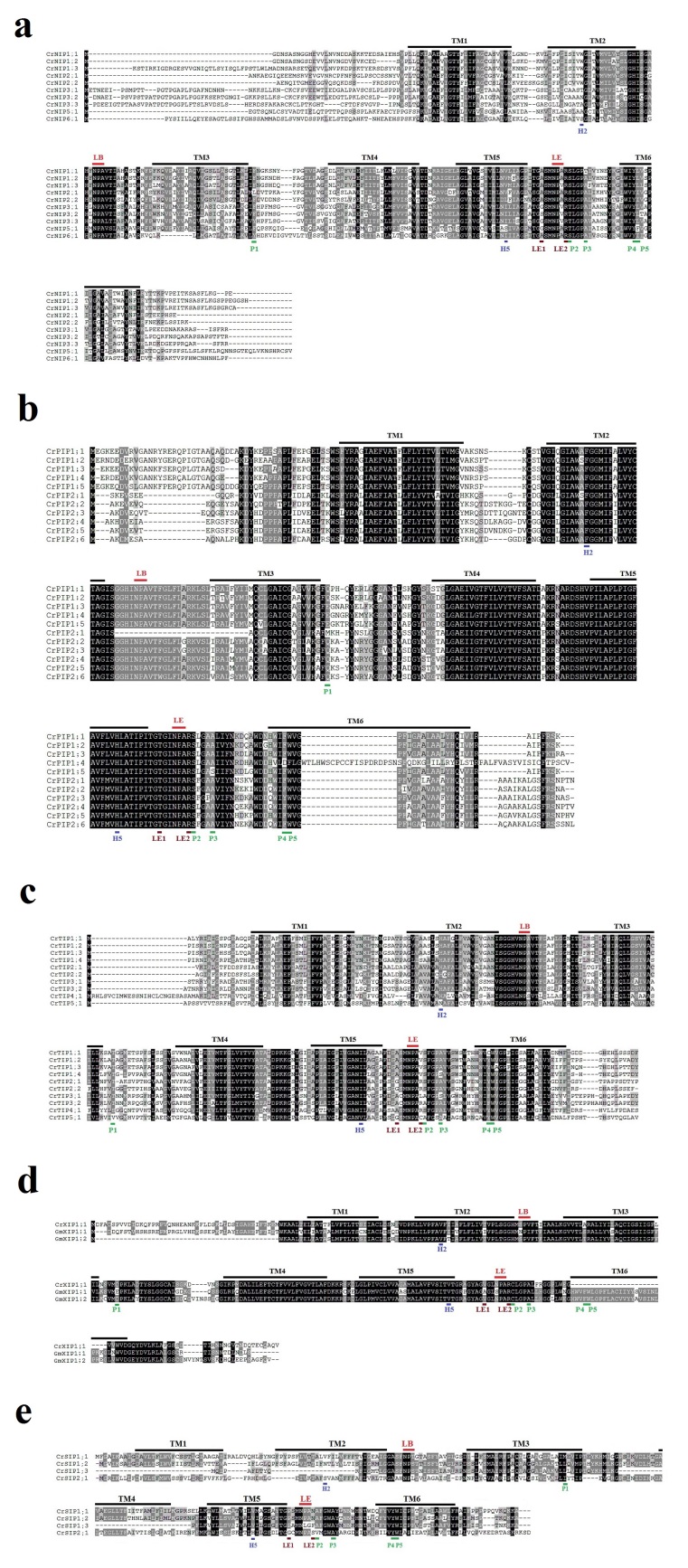 Figure S2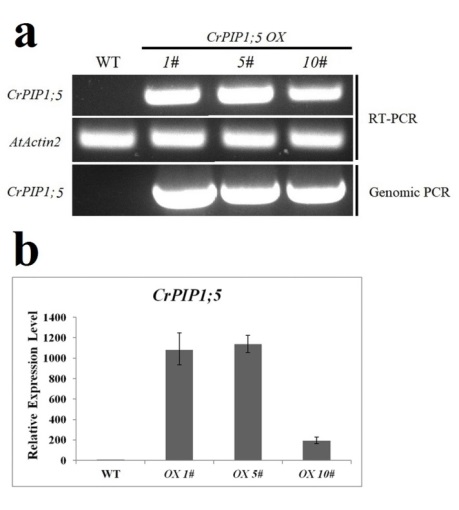 Figure S3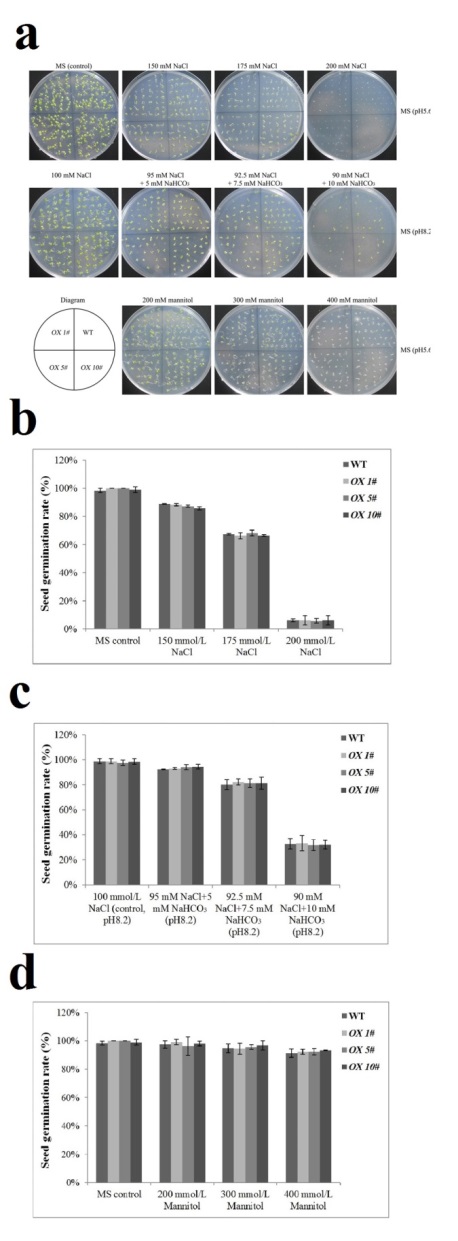 Figure S4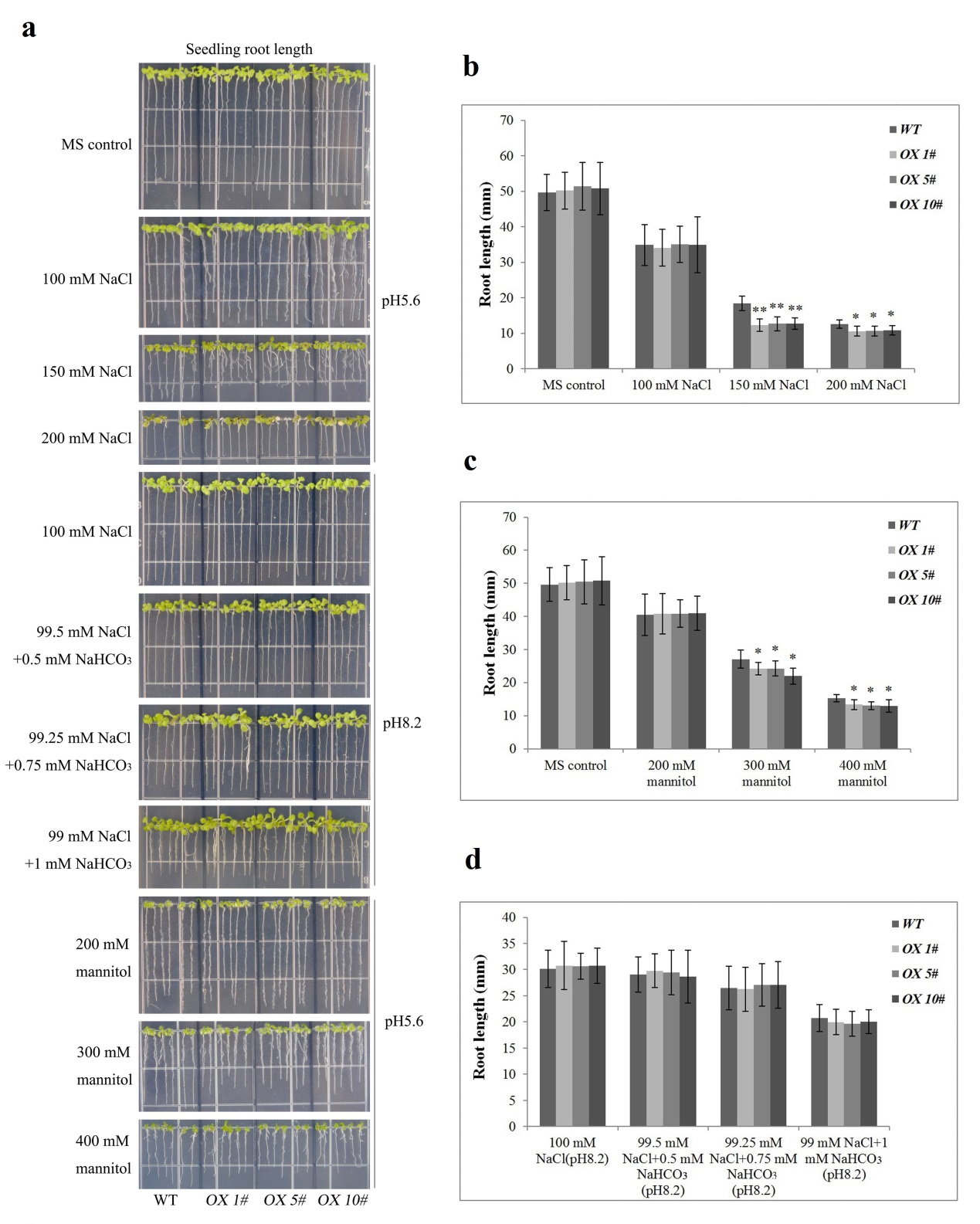 Figure S5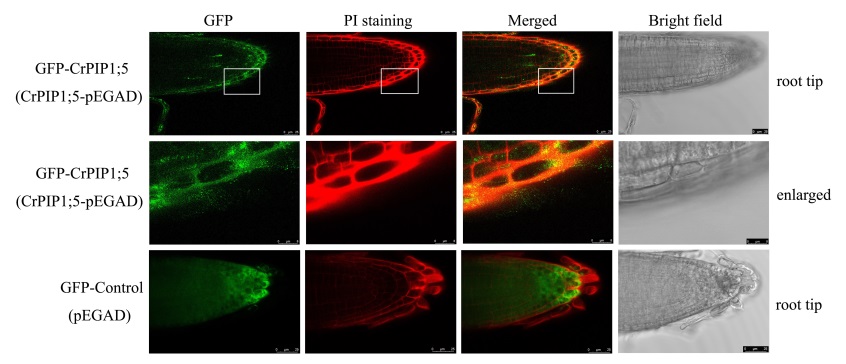 Table S1See attached file.Table S2Table S3See attached file.Table S4Primer IDSequence (from 5′ to 3′)PurposeCrPIP1;1RTFTGTGAGAGTTGGTGCCAATAGPrimer pair for qRT-PCR of CrPIP1;1 in C. roseaCrPIP1;1RTRCTGAAGGTGGCTCTTTGTAGTCPrimer pair for qRT-PCR of CrPIP1;1 in C. roseaCrPIP1;2RTFGTTCTTGGCACGCAAGTTATCPrimer pair for qRT-PCR of CrPIP1;2 in C. roseaCrPIP1;2RTRCACCACCAAGCCTCTCATATTPrimer pair for qRT-PCR of CrPIP1;2 in C. roseaCrPIP1;3RTFCGGCATTAACCCAGCTAGAAPrimer pair for qRT-PCR of CrPIP1;3 in C. roseaCrPIP1;3RTRAAGGGCAGCTCCAACAAAPrimer pair for qRT-PCR of CrPIP1;3 in C. roseaCrPIP1;4RTFAGGAGTCTAGGTGCTGCTATAAPrimer pair for qRT-PCR of CrPIP1;4 in C. roseaCrPIP1;4RTRCGGATCACGATCTGGTGATATAAAPrimer pair for qRT-PCR of CrPIP1;4 in C. roseaCrPIP1;5RTFAGGGGTTAACCTTGTGAGCGPrimer pair for qRT-PCR of CrPIP1;5 in C. roseaCrPIP1;5RTRTGGTCATCCCAGGCTTTGTCPrimer pair for qRT-PCR of CrPIP1;5 in C. roseaCrPIP2;1RTFCCGTCATAGGCCACAAGAAAPrimer pair for qRT-PCR of CrPIP2;1 in C. roseaCrPIP2;1RTRGTGCAGTAGACGAGGACAAAGPrimer pair for qRT-PCR of CrPIP2;1 in C. roseaCrPIP2;2RTFCTGTGGCTGATGGCTACAATAPrimer pair for qRT-PCR of CrPIP2;2 in C. roseaCrPIP2;2RTRCTTAGGATCAGTGGCAGAGAAGPrimer pair for qRT-PCR of CrPIP2;2 in C. roseaCrPIP2;3RTFAGCAACCCTTCTCTTCCTTTACPrimer pair for qRT-PCR of CrPIP2;3 in C. roseaCrPIP2;3RTRCGTCACATTCGGTGTTACCTPrimer pair for qRT-PCR of CrPIP2;3 in C. roseaCrPIP2;4RTFTGCCACACTTCTCTTCCTTTACPrimer pair for qRT-PCR of CrPIP2;4 in C. roseaCrPIP2;4RTRCAACACCACCACAAACATCACPrimer pair for qRT-PCR of CrPIP2;4 in C. roseaCrPIP2;5RTFGCAGTGACATTTGGGTTGTTTPrimer pair for qRT-PCR of CrPIP2;5 in C. roseaCrPIP2;5RTRCCAACCCAACTCCACAGATAGPrimer pair for qRT-PCR of CrPIP2;5 in C. roseaCrPIP2;6RTFGGAAAGTGTCGCTGGTTAGAPrimer pair for qRT-PCR of CrPIP2;6 in C. roseaCrPIP2;6RTRCTCCTGCGTATCTGTTGTAGTAGPrimer pair for qRT-PCR of CrPIP2;6 in C. roseaCrEF-αRTFGACCTTCTTCGTTTCTCGCAPrimer pair for qRT-PCR of reference gene CrEF-α in C. roseaCrEF-αRTRCGAACCTCTCAATCACACGCPrimer pair for qRT-PCR of reference gene CrEF-α in C. roseaCrPIP1;5OXFGGCAGCGGCCGAATTC ATGGAGGGGAAGGAACAGGAPrimer pair for cloning the full-length CDS of CrPIP2;3 and construction of CrPIP1;5-pEGAD, EcoRI and BamHI sites were underlinedCrPIP1;5OXRCAGTTATCTAGGATCC TTACTTGGACTTGAAAGGAATGGPrimer pair for cloning the full-length CDS of CrPIP2;3 and construction of CrPIP1;5-pEGAD, EcoRI and BamHI sites were underlinedAtACT2RTFGGTAACATTGTGCTCAGTGGTGGPrimer pair for qRT-PCR of reference gene AtActin2 (At3g18780) in ArabidopsisAtACT2RTFAACGACCTTAATCTTCATGCTGCPrimer pair for qRT-PCR of reference gene AtActin2 (At3g18780) in ArabidopsisGroupMotifE-valueConsensus sequenceCrNIP81.1e-149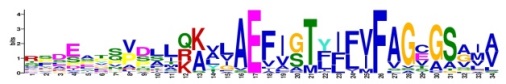 RSDEATSVDLLQKVLAEFIGTYIFVFAGCGSAIACrNIP29.6e-335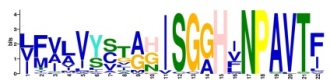 LFVLVYSTAHISGGHINPAVTFCrNIP61.1e-276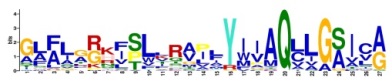 GLFLGRKFSLLRAILYIIAQLLGSICACrNIP75.1e-181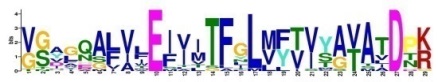 VGAGQALVLEIIITFGLMFTVYAVATDPKCrNIP11.3e-365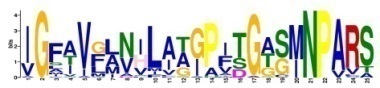 IGFAVFLNILAAGPITGASMNPARSCrNIP41.4e-370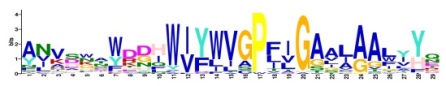 ANVSNAWDDHWIYWVGPFIGAALAALYYQCrPIP31.1e-312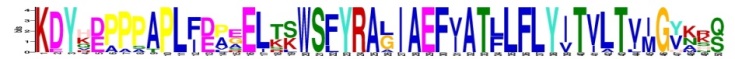 KDYHDPPPAPLFDPEELTSWSFYRAGIAEFVATLLFLYITVLTVIGYKKQCrPIP105.9e-061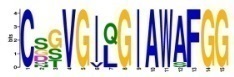 CSGVGILGIAWAFGGCrPIP29.6e-335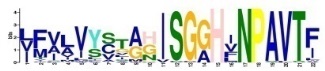 LFVLVYSTAHISGGHINPAVTFCrPIP61.1e-276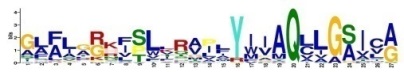 GLFLGRKFSLLRAILYIIAQLLGSICACrPIP92.7e-079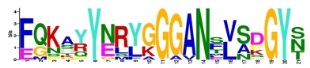 FQKAYYNRYGGGANSVSDGYSCrPIP52.5e-284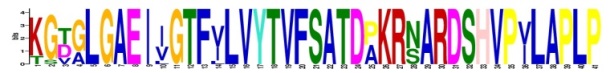 KGTGLGAEIIGTFVLVYTVFSATDPKRNARDSHVPVLAPLPCrPIP11.3e-365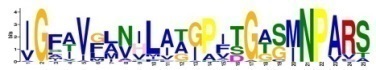 IGFAVFLNILAAGPITGASMNPARSCrPIP41.4e-370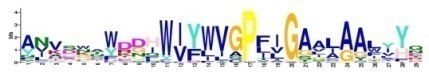 ANVSNAWDDHWIYWVGPFIGAALAALYYQCrTIP81.1e-149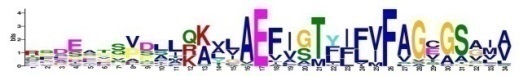 RSDEATSVDLLQKVLAEFIGTYIFVFAGCGSAIACrTIP29.6e-335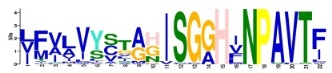 LFVLVYSTAHISGGHINPAVTFCrTIP61.1e-276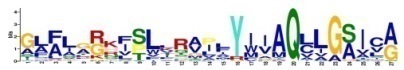 GLFLGRKFSLLRAILYIIAQLLGSICACrTIP75.1e-181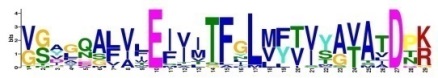 VGAGQALVLEIIITFGLMFTVYAVATDPKCrTIP11.3e-365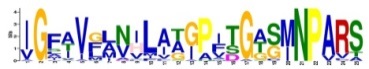 IGFAVFLNILAAGPITGASMNPARSCrTIP41.4e-370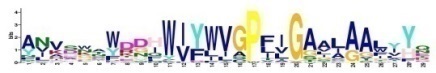 ANVSNAWDDHWIYWVGPFIGAALAALYYQCrXIP61.1e-276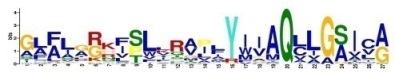 GLFLGRKFSLLRAILYIIAQLLGSICACrSIP61.1e-276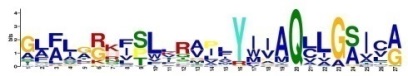 GLFLGRKFSLLRAILYIIAQLLGSICACrSIP41.4e-370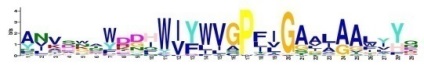 ANVSNAWDDHWIYWVGPFIGAALAALYYQ